October Clinic Registration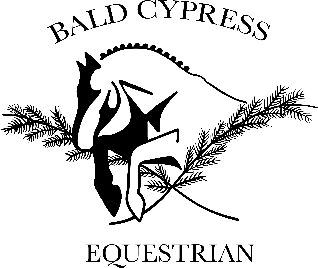 Rider Information Name: Address: Age:Email:Phone Number: Groups (Please select one) Cross rails 2’ 2’6” 3’Payment One Day Early Registration - $75 Two Day Early Registration - $125 One Day - $100  Two Day - $150Horse InformationName:Age:Height:Breed:Experience:Stalls $20/day Friday Saturday SundayNumber of AuditorsBrief Description of Horse and Rider Current Level and Goals*Current negative coggins and proof of shots are required and must be submitted prior to arrival.*Each rider is allowed one auditor; additional auditors are $15/person.*All spots and stalls are on a first come, first serve basis. Spots will not be reserved without payment. To qualify for early registration, registration must be completed and submitted prior to 10/1/2020 and payment must be received prior to 10/7/2020. All other registrations and payments must be submitted prior to or upon arrival. Checks can be made to Bald Cypress Equestrian and mailed to 34477 Virginia Dr, Frankford, DE 19945. Health records and registration may be emailed to hannahneallequestrian@gmail.com. 